泰山学院收款二维码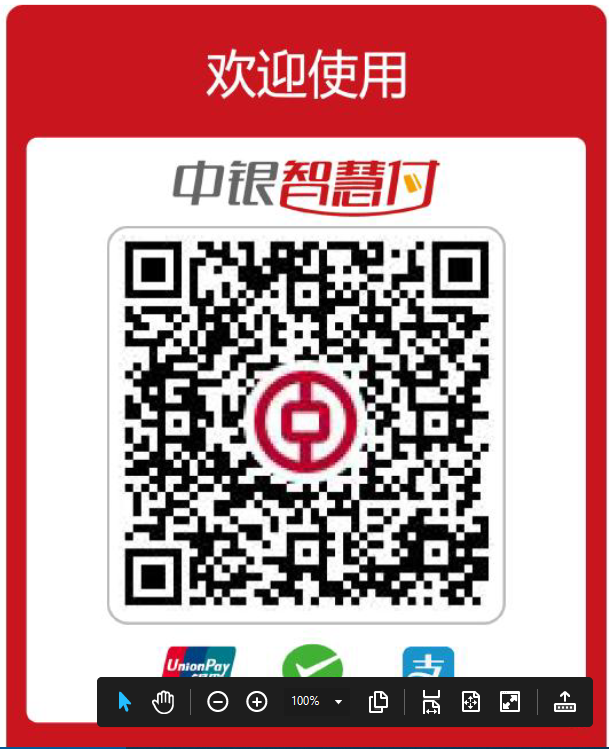 温馨提示：只能用云闪付、支付宝扫码支付费用。